THIS CERTIFICATE RECOGNIZESEnter nameFOR COMPLETING THE CALTRANS DIVISION OF ENVIRONMENTAL ANALYSIS, ON-LINE COURSE:Coastal Permits: CDPs and their Relationship to the      NEPA and CEQA ProcessAugust 5, 2020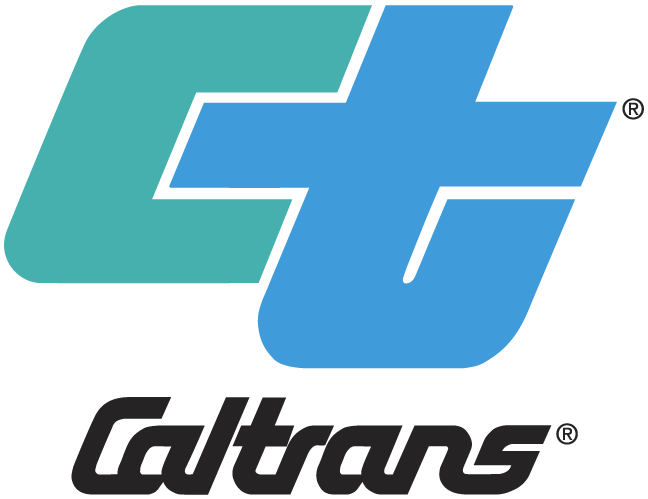 